ТУРИСТИЧЕСКАЯ  ФИРМА  «БЛАГОВЕСТ–ТУР»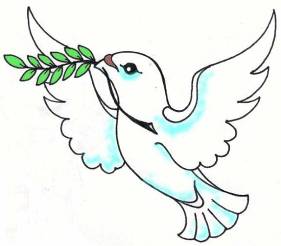 403874, Россия, Волгоградская область, г.Камышин,ул.Пролетарская,д.58url: http://blagovest.ortox.ruemail:blagovest34@mail.ruЧернова Наталья Николаевнател: 8-927-064-90-26Усть-Медведицкий Спасо-Преображенский женский монастырьРасположен в Серафимовическом районе Волгоградской области. В пути 3,5 часа.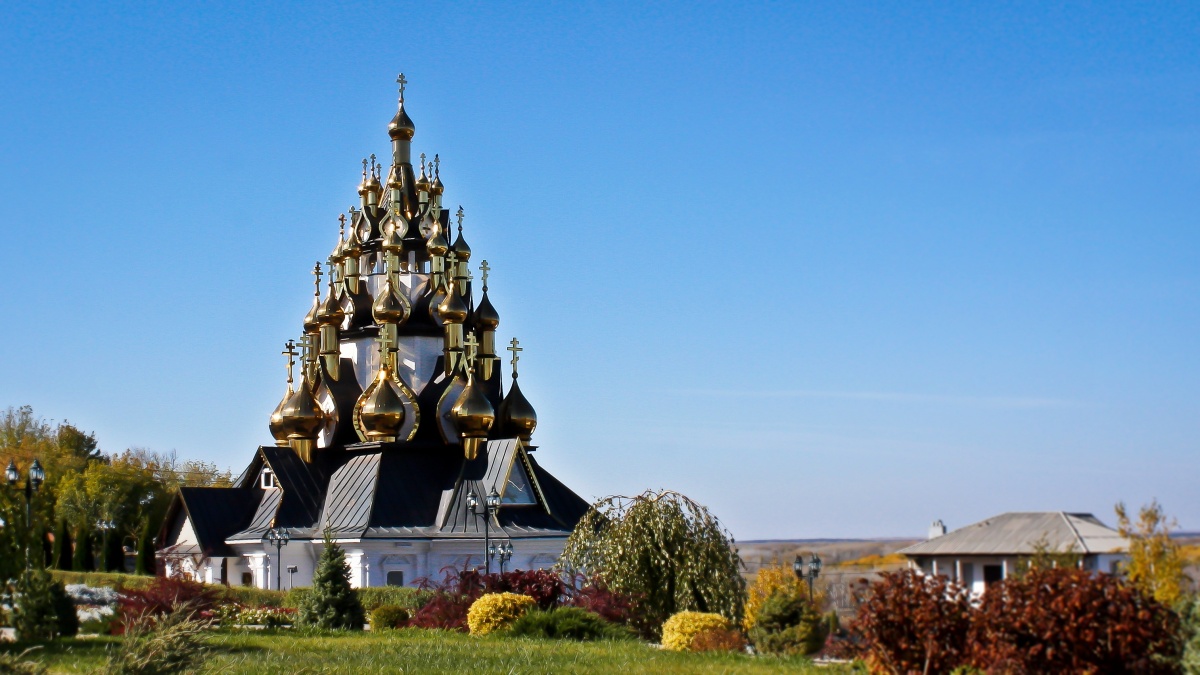 07:00 Отъезд из Камышина                                                                                                                                           Остановка: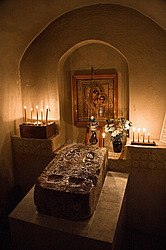  село Арчединское  Храм Успения Пресвятой Богородицы                                                                                                                                                      11:00 Прибытие в монастырь.                                                                                                                                                                       Обзорная экскурсия по монастырю:                                                                                                                                          Собор Казанской Божией Матери                                                                                                                                                     Храм Иисуса Христа 33 купола,                                                                                                                                                          Храм прп. Арсения (подземный)                                                                                                                                                                       Пещера матушки Арсении                                                                                                                                                          Святой камень с отпечатками ладоней и коленей Божией Матери Отдых на реке Дон                                                                                                                                                                       16:00 Отъезд из монастыря                                                                                                                                                           20:00  Прибытие в КамышинСтоимость поездки 1600 рублей (13+1)(18+2)                                                                                                                                              В стоимость поездки входит: проезд, экскурсия.